中野区保健所　結核予防担当　行（FAX　3382－7765）定期結核健康診断実施報告書(生徒･学生用)（　　　　年度実施分）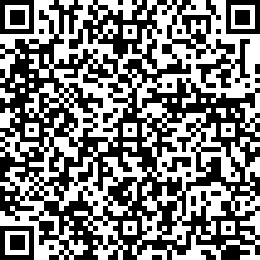 注１　検査実施の有無にかかわらず、記入日に在籍している新入生（中高一貫校は、高校1年相当の生徒）を「対象者」としてください。注２　記入日に在籍していない生徒･学生は、除いてください。学校名電話番号電話番号所　在　地FAX番号FAX番号所　在　地ＥメールＥメール校長名担当者名担当者名記　入　日記　入　日記　入　日　　　　年　　　　月　　　　日　　　　年　　　　月　　　　日　　　　年　　　　月　　　　日　　　　年　　　　月　　　　日　　　　年　　　　月　　　　日対象者（新入生）数（注１）対象者（新入生）数（注１）対象者（新入生）数（注１）対象者（新入生）数（注１）対象者（新入生）数（注１）対象者（新入生）数（注１）対象者（新入生）数（注１）人実施数（注２）胸部エックス線検査を受診した人数胸部エックス線検査を受診した人数胸部エックス線検査を受診した人数胸部エックス線検査を受診した人数胸部エックス線検査を受診した人数胸部エックス線検査を受診した人数人実施数（注２）喀痰細菌培養検査を受診した人数喀痰細菌培養検査を受診した人数喀痰細菌培養検査を受診した人数喀痰細菌培養検査を受診した人数喀痰細菌培養検査を受診した人数喀痰細菌培養検査を受診した人数人実施数（注２）胸部エックス線検査・喀痰細菌培養検査以外の検査を受診した人数胸部エックス線検査・喀痰細菌培養検査以外の検査を受診した人数胸部エックス線検査・喀痰細菌培養検査以外の検査を受診した人数胸部エックス線検査・喀痰細菌培養検査以外の検査を受診した人数胸部エックス線検査・喀痰細菌培養検査以外の検査を受診した人数胸部エックス線検査・喀痰細菌培養検査以外の検査を受診した人数人実施数（注２）ＱＦＴ検査を受診した人数(再掲)ＱＦＴ検査を受診した人数(再掲)ＱＦＴ検査を受診した人数(再掲)ＱＦＴ検査を受診した人数(再掲)ＱＦＴ検査を受診した人数(再掲)人実施数（注２）Ｔ－ＳＰＯＴ検査を受診した人数(再掲)Ｔ－ＳＰＯＴ検査を受診した人数(再掲)Ｔ－ＳＰＯＴ検査を受診した人数(再掲)Ｔ－ＳＰＯＴ検査を受診した人数(再掲)Ｔ－ＳＰＯＴ検査を受診した人数(再掲)人結果結　核結　核結　核潜在性結核(無症状病原体保有者)潜在性結核(無症状病原体保有者)要経過観察要経過観察結果人人人人人人人結果未　受　診　の　理　由未　受　診　の　理　由未　受　診　の　理　由未　受　診　の　理　由未　受　診　の　理　由未　受　診　の　理　由未　受　診　の　理　由結果妊娠（可能性含む）妊娠（可能性含む）休　校　中休　校　中年度内受診予定年度内受診予定その他（）結果人人人人人人人